Requirements for entry into the 2018 CNA program:Must be graduating in May of 2018. There are no restrictions on age for graduating. Access the one stop portal on the KPBSD web site and fill out the Google form. http://www.kpbsd.k12.ak.us/OneStop/Onestop.aspx?id=30681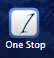 Attend the mandatory informational CNA meeting at Workforce Development Center/KCHS (A-750 Lawton Drive) on Thursday, October 12th at 5:00pm in room v1. Sign up for interview. If not able to attend, must have a representative. 
 Go through an interview/selection process at Workforce Development Center/KCHS (A-750 Lawton Drive) Thursday, October 19th from 3:00 to 8:00 in v1.  Bring a resume to interview.  First class will begin Jan. 9th from 4:00 to 9:00 and end on April 24th.  There will be no class the week of KPBSD spring break. There will be additional courses scheduled for CPR and First Aid. There will be a 5 hour skills lab scheduled this week of May 14-18th at the Heritage Place.Must attend all classes in order to complete the state requirements for certification. Attendance is mandatory!!!!!  Complete the distance delivery course, Employability Skills by December 15th. Sign up with local counselor. Pay the optional tuition to KPC on the second night of class, if staff at KPC is available. Tuition is approximately $25 per credit for six college credits. Notification of exact cost will be announced prior to first night. The school district will provide the textbook/workbook for you (normally an $80 fee).Each student is responsible for paying for the Background check ($72) and finger printing ($47).  These charges are an estimate.  The cost may have increased and will let you know. Be committed to going through the 80-hour practicum (at The Heritage Place) during the first two weeks of the summer. M-F from 6:00-2:30To be certified as a CNA the student will have to take a State Test at the end of the program. The cost of the State test (within a year of completing the program) is $260 (estimate), which the student will be responsible for paying. 